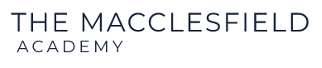 Outreach Teaching Assistant	The Macclesfield Academy, Park Lane, Macclesfield	£26,421 – 28,770 Annual FTEGrade 6 Point 12-17Job Description & Person Specification Job Description Reporting toOutreach Teaching AssistantPurpose of the roleWe are looking to recruit an Outreach Teaching Assistant, who will work under the direction of the SENCO, to deliver support for pupils with Emotionally Based School Avoidance (EBSA). We acknowledge that a key feature of EBSA, is that the child is unable to go to school due to emotional or wellbeing factors. They may feel too stressed by the school environment, or their confidence and self-esteem could have been impacted by events within the school. This can leave a pupil not accessing education. As an Outreach 1:1 Teaching Assistant, your objective will be to provide personalised educational assistance to a specific pupil in need of additional support and who is unable to access the school setting. Your role will involve building a strong rapport with the pupil, understanding their individual needs, and implementing strategies to enhance their learning experience. You will work collaboratively with the school staff, parents, and other professionals to create a nurturing and inclusive environment that promotes the pupil's overall development and success.  It’s important to note that this will be a hybrid role and at times you might be deployed as a Teaching Assistant to support pupils in lessons, as the need for outreach work will vary. Main responsibilities Responsibilities Provide support to KS3 and KS4 students not able to access school and/or lessonsWork with small groups or individual students to provide targeted interventionSupport pupils in lessons under the direction of the class teacherLiaise with the pastoral team and attendance officer, to identify pupils at risk of EBSALiaise with parents and other stakeholders to ensure appropriate intervention is put in placeTo deliver well-being interventions to break down the barriers to a young person not attending school and/or lessonsMonitor and track student progress, providing feedback to both students and teachersEnsure paperwork is kept up to dateRequirementsExperience of working with children or young people in educationExperience of delivering interventions Strong knowledge of EBSA strategies and techniques suitable for KS3 and KS4 studentsExcellent communication and interpersonal skillsExcellent organisational skills and the ability to work in a fast-paced environmentAbility to work effectively as part of a teamFlexibility and adaptability to meet the needs of individual studentsA commitment to promoting equality, diversity, and inclusion within the school communityPatience, empathy, and the ability to build rapport with studentsOtherPutting children and young people at the centre of everything the Academy does, and to ensure their safety and welfare of children and young people across the Foundation. To identify and implement opportunities for the Academy to operate in a more effective and efficient manner for the benefit of stakeholders.Adhere to the Academy’s policies on code of conduct, Safeguarding, H&S and Data Privacy.Any other duties not specified, but are commensurate with the skills and knowledge of the post holder.Person SpecificationDesirable EssentialQualificationQualificationQualificationAdvanced qualification at Level 6Evidence of continuing professional developmentLevel 2 qualifications in English and Maths at Grade C/4 or above (or equivalentExperienceExperienceExperienceExperience of working with secondary age studentsExperience of working with students with special educational needs Experience of delivering recognised programmes to small groups or individual pupilsKnowledge & SkillsKnowledge & SkillsKnowledge & SkillsUnderstanding of the role of support staff in promoting independence and achievementAbility to work flexibly and constructively as part of a team and adapt approaches according to circumstances and the needs of other individuals Understanding of the importance of safeguarding in schoolsGood ICT skillsExcellent organisational skills and timekeepingKnowledge of effective learning strategies A willingness to keep up to date on best practice AttributesAttributesAttributesA positive mind-setCommitted to deliver exceptional standards in all areasResilience, determination, and the drive to support students to reach their potentialHigh ethical standards including respect for confidentialityA willingness to learn and undertake appropriate trainingA drive and determination to make lasting changes to the lives of individual pupils